ST. JOSEPH’S CONVENT SCHOOL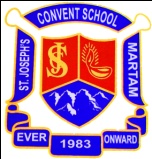 MARTAM – 737134EAST SIKKIMEmail : schoolstjosephs93@gmail.com Application Form for Admission To ISC Year 2019NO.ISC/             /2019Name in full (in Block letters):……………………………………………………………………………………………………………….Date of birth (in figures) ……………………………(in word)……………………………………………………………………………Place ………………………………………………………...Nationality: …………………………………… Religion:……………………………….. SC / ST / OBC / Others  (Please tick)Father’s Name:…………………………………………………………………………….Occupation ………………………………………Mobile No:………………………………………………… Email id ……………………………………………………………………………Mother’s Name:……………………………………………………………………….…..Occupation:………….………………………….Mobile No:………………………………………………… Email id …………………………………………………………………………… Postal Address:……………………………………………………………………………………………………………………………………………………………………………………………………………………………………………………………………………………………………..Phone: Office:………………………………………………………. Residence: ……………………………………………………………...Marks obtained:Index Number of ICSE: ……………………………………… UID NO:………………………….………… Year: ……………….…….I ……………………………………………………………………………………………. Certify That the particulars stated above regarding the candidate named are true to best of my knowledge, information and belief.That my daughter/ward and I promise to abide by the rules of the school.____________________________________Date:…………………………………………						Father/Mother/GuardianCourses and Subjects Applied for (Tick where applicable):Dear Principal,I request admission to St. Joseph’s School, Martam. I promise to obey all the rules and regulations of the school to the satisfaction of the school authorities and to abide by the terms and conditions as to admission, promotion and payment of school fees.I also promise to keep myself smoke free, drug free, violence free failing which I may be expelled from the school.__________________________________________					________________________________Signature of the Parent/Guardian					Signature of the Applicant__________________________________________________________________________________________The following documents must accompany this application.A copy of Progress Report of class IX & X.A Medical Certificate of fitness.Two passport size photographs.If admitted – attested copies of Two copies of ICSE / Other Board Marksheet / Pass Certificate is mandatory.Original Transfer Certificate.NOTE: Please do not submit any other original certificate. The school does not take any responsibility to return documents once submitted.SUBJECTCLASS IXCLASS XICSE/CBSEENGLISHMATHEMATICSPHYSICSCHEMISTRYBIOLOGYHISTORYGEOGRAPHYCOMPUTER SCIENCE  [    ]ARTS [   ]ENGLISHENGLISHMATHEMATICSPOLITICAL SCIENCEPHYSICSSOCIOLOGYCHEMISTRYHISTORYBIOLOGYGEOGRAPHYCOMPUTER/NEPALI / COMPUTER / ENVIROMENTAL SCIENCE/ NEPALI / 